Технологическая карта организованной учебной деятельностиБөлімдер Раздел: Обучению грамотеТақырыбы Тема: «Звук и буква «Б».МақсатыЦели: - Познакомить детей со звуком и буквой «Б», научить давать характеристику;- Познакомить детей с графическим образом буквы;- Формировать навык слитного чтения;- Готовить руку к письму, формировать графические навыки;- Учить детей дифференцировать звуки в слогах, словах, предложениях;- Учить записывать графическую схему звукового состава слова, предложения в тетради;- Закрепить произношение согласных звуков;-Развивать фонематический слух, фонематическое восприятие, навыки звукового анализа и синтеза слов;Оборудование: картинка буратино, зеркало для артикуляции, картинки с дикими животными; картинки со звуком «Б» в начале, середине и конце слов (баран, мак, банан, собака, пила, кабан, грибы, арбуз, кот); карандаши, рабочие тетради. Ход занятия: ТОО   детский сад «Гүл Астана»Конспектоткрытого занятияпо обучению грамотев предшкольной группе «Шырша»Тема: « Звук и буква  «Б»                  Воспитатель:Щипцова С.И.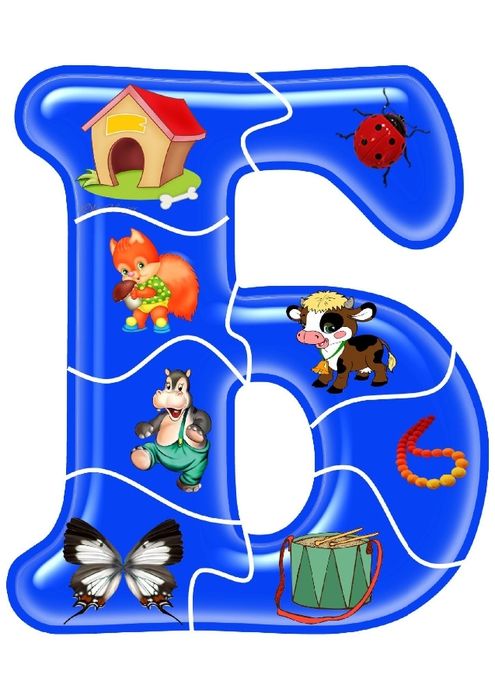 Г. Шымкент  2021гЭтапыӘрекет кезеңдеріДействия педагогаМұғалімнің әрекетіДействия детейБалалардың әрекетіМотивациялықКруг радости.Солнце красное проснулось В гости к нам пришло сутравсем ребятам улыбнулосьНачинать урок пора!Дети выполняют движения согласно текстуІздену -ұйымдастырушылықСегодня на занятии по грамоте мы познакомимся с новой буквой и звуком. Для начала я загадаю вам загадку, а вы попробуйте отгадать.У отца есть мальчик странный,Необычный, деревянный,На земле и под водойИщет ключик золотой,Всюду нос сует свой длинный…Кто же это?.. (Буратино)- Ребята, какой звук первый в слове «Буратино» ?- Правильно, звук «Б».Буратино принес нам загадки…Послушайте внимательно загадки и определите, какой звук часто встречается в отгадках (демонстрация отгадок )Кто по елкам ловко скачетИ взлетает на дубы?Кто в дупле орешки прячетСушит на зиму грибы. (Белка)Шевелились у цветкаВсе четыре лепестка.Я сорвать его хотел —Он вспорхнул и улетел. (Бабочка)Толстокожий, неуклюжий,У него огромный рот.Любит воду, но не лужи.Кто же это? (Бегемот)Ребята  определяют, какой  первый звук в этих словах Б. (правильно). Сегодня вы познакомитесь со звуком «Б» и научитесь его четко произносить.Характеристика звука «Б» по артикуляционным и акустическим признакам.-Давайте возьмем в руки зеркальце вместе произнесем звук «Б».-Какое положение принимают губы? (Губы сомкнуты, затем раскрываются мгновенным выдохом воздуха. Взрываются)-Какое положение принимают зубы? (Зубы разомкнуты.)-Какое положение принимает  язык? (Язычок спокойно лежит во рту.)-Положите руку на горло, горлышко работает – значит, звук «Б» звонкий.- Звук «Б» - согласный, твердый, звонкий мы будем обозначать его синей фишкой, он будет жить в  синем домике (демонстрация картинок).3. Развитие фонематического слуха. Произнесение звука «Б» в слогах.- Предлагаю вам поиграть в игру. Я буду произносить слоги. Услышите слог, в котором есть звук «Б», хлопните в ладоши. Ба,  ха,  па,  бы,  ты,  мы,  бо,  по,  но,  бу,  ту,   пу…. 4. Произнесение звука «Б» в словах. Перед вами картинки (на доске ) Посмотрите на них, если вам не понятно, что нарисовано на картинках, то я вам объясню. Вам будет нужно назвать только те картинки, в которых есть звук «Б» (баран, мак, барабан, собака, пила, кабан, гриб, арбуз, кот).ФИЗМИНУТКА Буратино потянулся,Раз нагнулся, два нагнулся,Руки в стороны развел,Ключик видно не нашел.Чтобы ключик нам достать –Надо на носочки встать!Произношение звука «Б» в связной речи.- Повторяйте за мной чистоговорки.Ба – ба - ба – на избе была труба.Бу – бу – бу - побелили мы трубу. Обучение элементам грамоты.Давайте вспомним наши правила- Звуки мы слышим и произносим, а буквы мы видим и пишем. И к нам пришла буква «Б».(демонстрация на картинке)   Из каких элементов состоит буква Б (из длинной и короткой палочки, полукруга). Буква  Б –как бегемотикНарисуем ей животикКозырек добавим с вышеБуква Б у нас под крышей.- Построим из пальцев  букву «Б».Указательный с большимМы в кольцо соединимОстальные мы дугойНад кольцом объединим.- Нарисуем в воздухе карандашом букву «Б».- Чтобы нам запомнить букву «Б», давайте ее напечатаем на своих листочках. Занимайте места. Выполняйте задание по образцу.                                   Слитное чтение слогов с  буквой «Б».- Напоминаю вам, что буквы мы видим, пишем и читаем. Посмотрите на экран, перед вами слоги. Приготовились читать (демонстрация слайдов) Дифференциация  в словах, предложении.8.1. Звуковой анализ слова Бусы - составление схемы. (Один ребенок работает у доски. Остальные на листочках. )-   Назовите последовательно звуки в слове Бусы. Закрасим квадратики.- Назовите первый звук (Б). Дайте характеристику звука. Какой он. Обозначьте звук под буквой.- Назовите второй звук (У). Дайте характеристику звука. Какой он. Обозначьте звук под буквой.- Назовите третий  звук (С).- Назовите третий  звук (Ы).Дайте характеристику звука. Какой он. Обозначьте звук под буквой.- Сколько всего звуков в этом слове?- Сколько согласных?- Сколько гласных? Слушают отгадывают«Буратино»Дети отвечают.звук «Б».Отгадывают загадкиДелят слова на слогиНазывают звук «Б»Работа с зеркаломДети рассматривают  в зеркале положения губ, Зуб, и языка.Запоминают что звук Б  согласный  твердый звонкий и обозначаем его синей фишкойХлопают в ладоши Называют слова делят на слоги.Повторяют чистоговоркуСлушают повторяют стих про букву «Б»Пытаются показать букву Б рукамиПрорисовывают Букву Б в воздухеПрописывают букву Б на индивидуальных листочкахЧтение слогов на букву «Б»Дети выполняют задания самостоятельно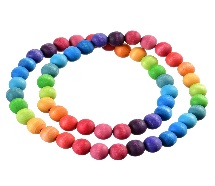 Б у с ыРефлексивті – түзетуші- С каким звуком и буквой  мы познакомились? (Со звуком  «Б»)- Что вы можете рассказать о букве «Б»Ответы детей